Добавление услуги ЛПУАРМ администратора МО – на левой боковой панели нажать Справочник услуг.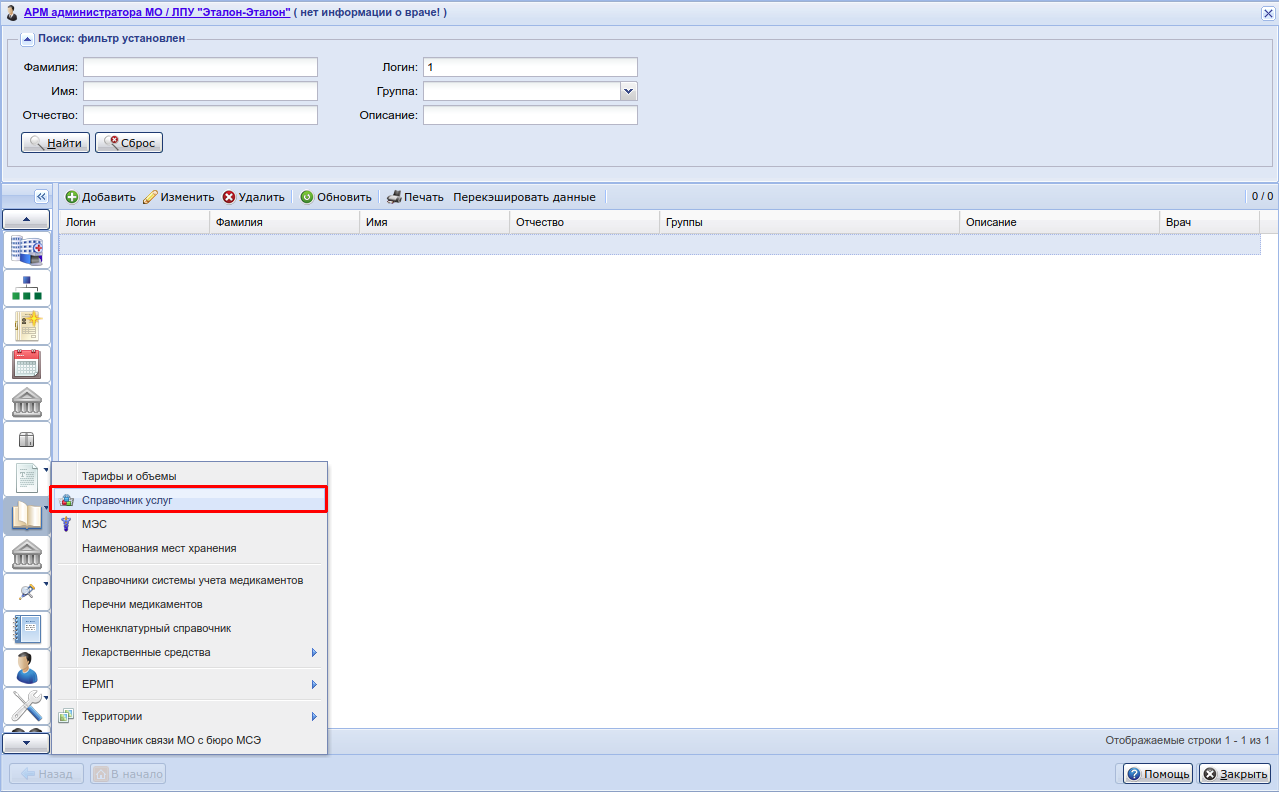 Выбрать категорию Услуги ЛПУ, нажать Добавить.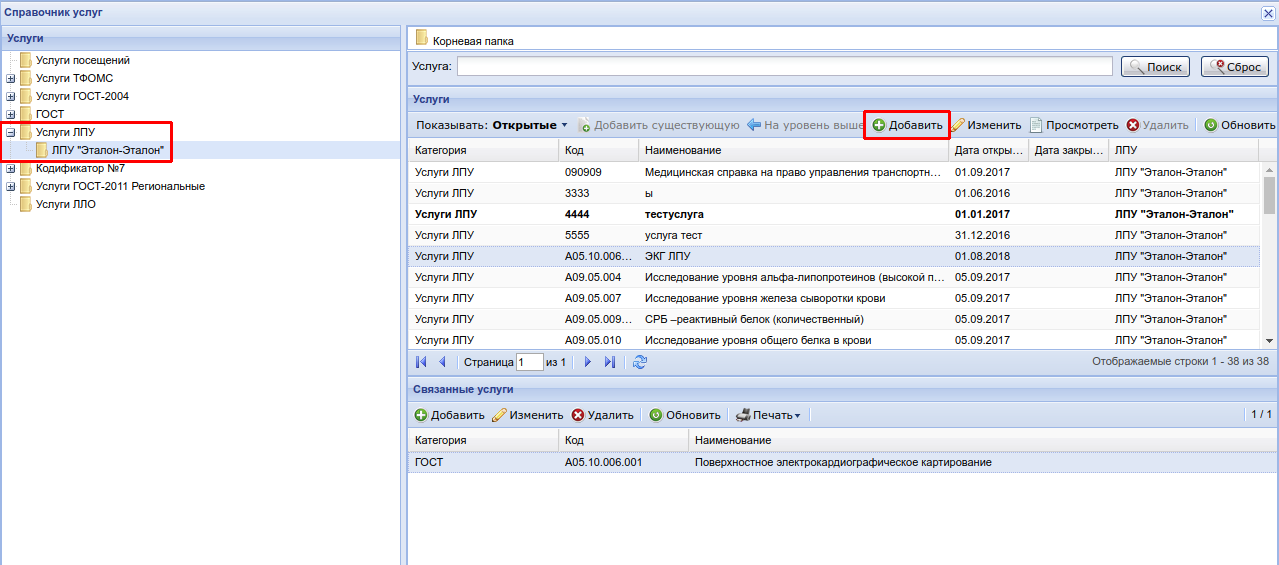 Заполнить Код услуги и Наименование для создаваемой услуги ЛПУ.Связать с услугой ТФОМС или ГОСТ. Для этого в разделе Связанные услуги нажать Добавить.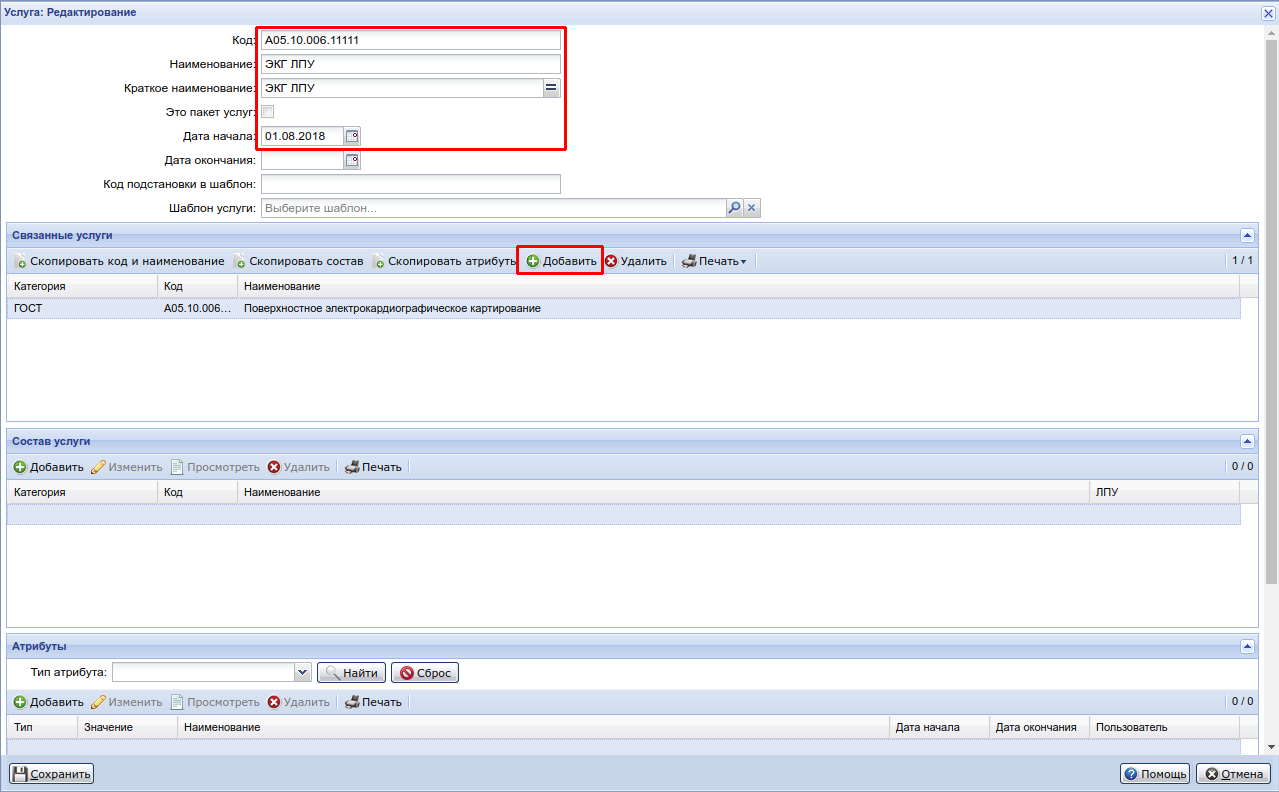 Выбрать услугу из справочников ТФОМС или ГОСТ. Нажать Сохранить.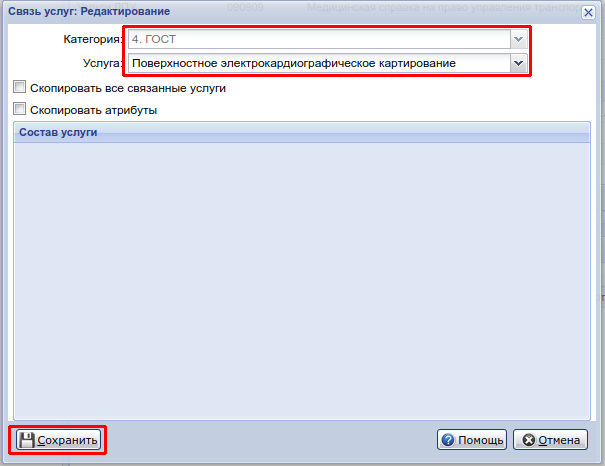 Зайти в Структуру МО и добавить новую услугу ЛПУ на необходимую службу или отделение.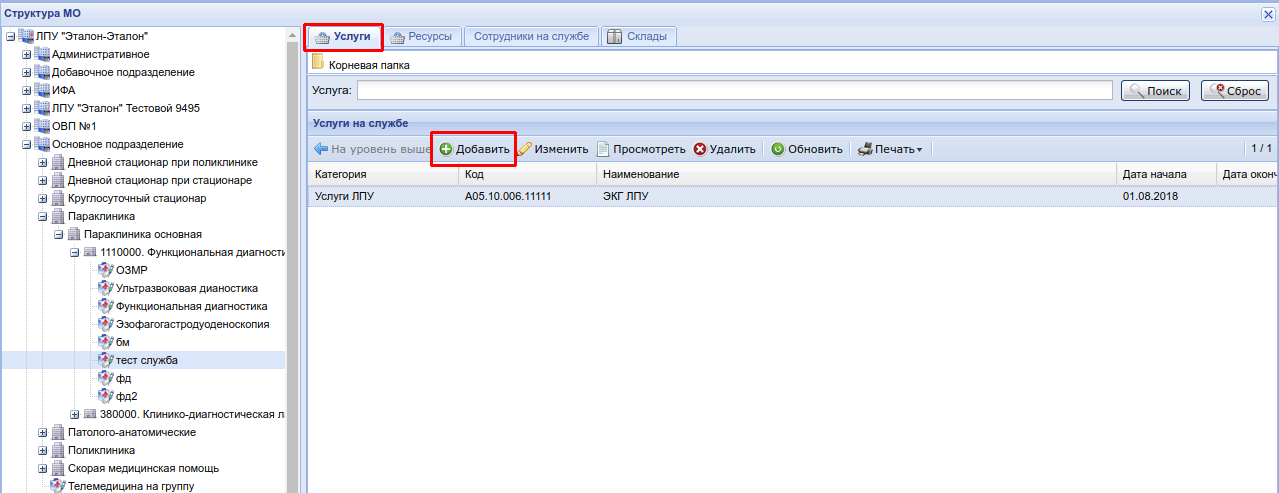 Выбрать категорию Услуги ЛПУ и указать созданную услугу. Установить связь с ресурсом. (Следует помнить, что для доступности службы должно быть создано расписание на службу!)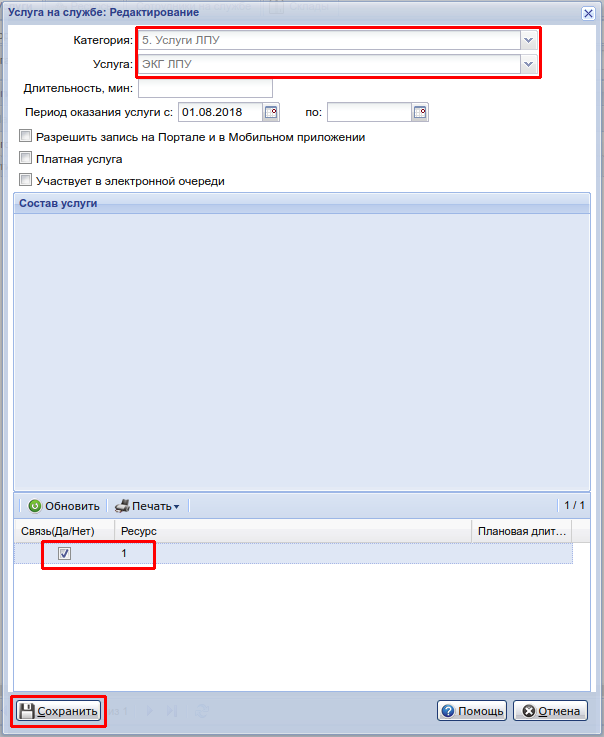 Добавленная услуга ЛПУ будет доступна для записи.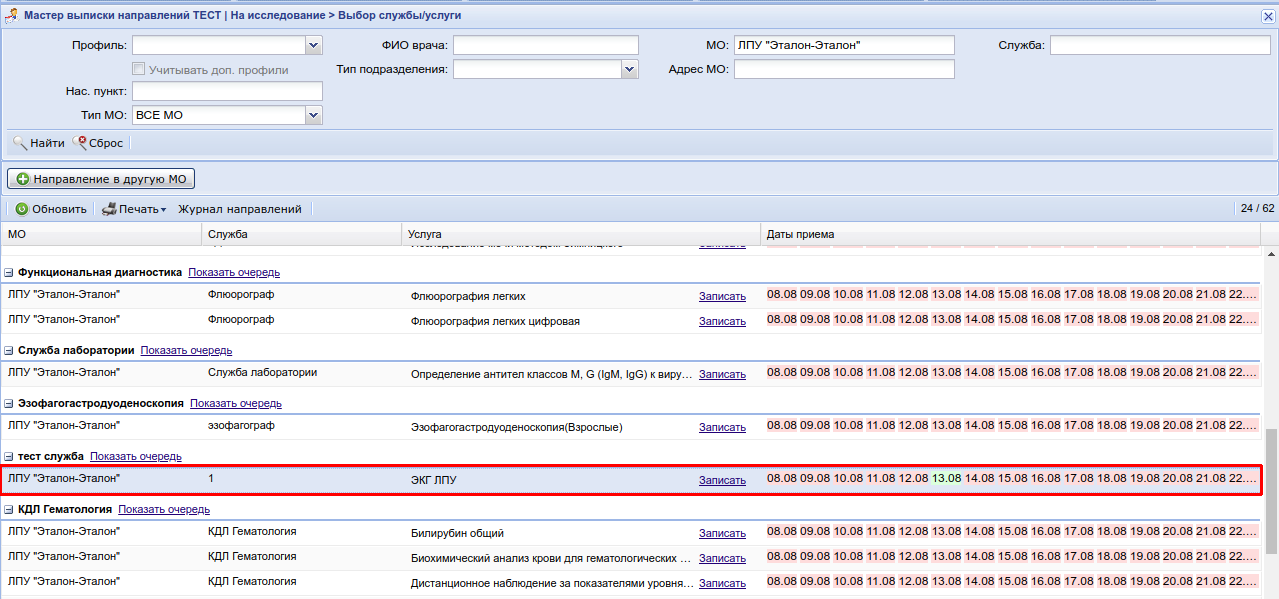 